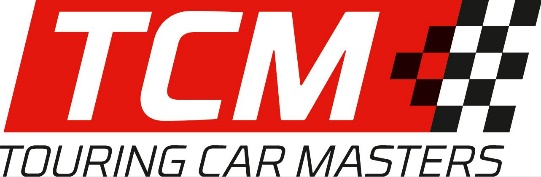 FAHRZEUG 2022 SICHERHEIT - AUSTATTUNG  Name:		     							Datum:      Lizenznummer:	      Fahrzeug 			Marke 		 	     Typ			     	Überrollvorrichtung 	Produzent		     	Zertifikatnummer	     		Feuerlöschanlage		Nummer		     Prüfdatum		     Sicherheitstank/FT3	Hersteller		     	gültig bis		     	Sitz				Hersteller		     	gültig bis		     	Sicherheitsgurt		Hersteller		     gültig bis		     Fensternetz			Hersteller		     	gültig bis		     KTM RR dürfen mit originalem Tank teilnehmen.Fahrzeuge, die eine Homologierung ohne Sicherheitstank haben und vom Hersteller ohne Sicherheitstank ausgeliefert worden sind, dürfen teilnehmen